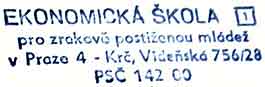 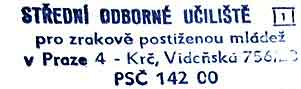 Závěrečná zprávaZhodnocení výsledků Šk. r. 1979/80Str.: 16 .pdfHlavní cíle roku 1979/80Ve spolupráci s VÚOŠ byly vypracovány a schváleny učební plány a učební osnovy pro nově koncipovaný obor čalouník. Vypracování učebních plánů a osnov pro nově koncipovaný obor strojní mechanik s odborným zaměřením pro stroje a zařízení 02-81-2 je však dosud závislá na požadavcích VÚOŠ, které prozatím neznáme.Nepodařilo se realizovat širší pracovní uplatnění pro zrakově postižená žáky s přidruženými vadami. Příčinou je tíživá prostorová situace v ubytovacích prostorách VDI Karko v Ústí nad Labem, která je dosud jediným družstvem s možnosti zaměstnat pracovníky s kombinovanými vadami.Byly provedeny přípravy pro zahájení vyučování v SEŠ podle nových učebních plánů a osnov schválených MŠ ČSR. Studijní výsledky žáků 2. a 3. ročníku jsou takové, že opravňují k žádosti o otevření 4. ročníku. Vyučování podle nově koncipovaných učebních oborů knihař a kartáčník bylo zahájeno. Dosavadní zkušenosti ukazují, že znalosti všeobecně vzdělávacích předmětů jsou u příslušných žáků širší.Mezinárodní rok invalidů; zúčastníme se v součinnosti se SI.Zlepšení práce ve vyučování podle závěrů inspekce z roku 1979:organizace vyučovacích hodin doznala zvýšení úrovně co do motivace i efektivnosti, dodržování tyflopedických zásad, zavádění některých prvků problémového vyučování.Dále se v průběhu roku podařilo odstranit celou řadu nedostatků v dokumentaci třídních učitelů.V oblasti Ov byly získány technologické postupy včetně rozpracovaných součástí, prospekty strojů a nástrojů. SI zapůjčil do provozních zkoušek průmyslovou televizi. Vhodnost jejího použití při vyučování prověřujeme zejména v hodinách odborných předmětů.Personální obsazeníV pedagogickém sboru nedošlo v průběhu roku k podstatným změnám s výjimkou zást. ředitele. Z rozhodnutí OŠ NVP byla s. zástupkyně Vondrová přeložena v téže funkci na gymnázium pro mládež s vadami zraku v Praze 2. Na její místo byla přeložena s. Štamberská, býv. ředitelka ZDŠI pro nevidomé v Praze 1.S. Měchura, vychovatel, rozvázal pracovní poměr, na jeho místo nastoupil s. Towarnicki.Na místo pomocné vychovatelky nastoupila s. Tuháčková.Místo zdravotní sestry bylo obsazeno s. Řeháčkovou, místo Švadleny s. Scherbaumovou.Výchovně vzdělávací práceTématické plány byly vypracovány podle zásad stanovených v plánu práce Školy, takže rozdílně co do podrobností. Sloužily především učitelům, byly splněny do 13. 6. 1980.Předmětové komise se scházely podle vlastních plánů činnosti; zabývaly se především zvýšením úrovně výsledků vyučování, vzájemnou výměnou zkušeností, uplatňováním mezipředmětových vztahů, aktualizací učiva, uplatňováním techniky ve vyučování, prohloubením spolupráce mezi učiteli a vychovateli při přípravě žáků na vyučování. Výsledky se odrazily ve zlepšení prospěchu žáků proti 1. pololetí. Na konci školního roku byl hodnocen nedostatečnou známkou pouze žák Martínek v Ov. Ročník (nebo Tel. kurs) opakují 2 žáci: Teichmann (III: A) - celoroční absence - haepatitis, a Kolibab (nevidomý účastník Tel. Kursu) nedostatečná prostorová orientace, slabý prospěch v teoretických předmětech i v praxi.)ZUZ absolvovali všichni žáci III. ročníků SOU (kromě výše uvedeného Teichmanna): z 18 žáků prospěli 4 s vyznamenáním.Závěrečným telef. zkouškám se podrobilo 6 posluchačů + 17 žáků 2. ročníku SŠ (z Tpř, Ek, HZ). Z tohoto počtu 10 prospělo s vyznamenáním.Návštěvy výstav byly realizovány podle plánu (hlavní zaměření: 35. výročí osvobození, Berlín - Praha).Odborný výcvik (OV) na SOUV průběhu školního roku byla zkvalitněna spolupráce mezi učiteli odborných předmětů a dílenskými učiteli, a to jednak vhodnou skladbou úvazků (Ov + odborné předměty), jednak jejich vzájemnými konzultacemi.Částečně byla rozšířena zásoba učebních pomůcek;v oboru kovo: nová frézka, nástroje na frézku, měřidla, 2 rýsovací deskyv oboru čalouník: nový šicí stroj, odsávání k cupovacím strojůmv oboru knihař: provedena oprava 2 ručních lisů (není možno zakoupit nové)v oboru kartáčník: technologická dokumentace doplněná polotovary dřevek podle jednotlivých operací.Byly vytipovány a uskutečněny vhodné exkurze, např. na ČVUT (ukázky výroby ozubených kol, bezhroté broušení, přesná práce na horizontální vyvrtávačce ap.), dále v podniku Stráž Vimperk (knihtisk, ofset, automatizované zpracování knižního bloku a speciální kožené vazby.)V dubnu 1980 byla uskutečněna výměnná praxe II. a III. roč. oboru knihař s družební SOU Levoča.Vhodná interní organizační opatření + stavební úprava pomohly vyřešit efektivnější prostorové využití čalounických dílen, zabudování dalších dveří vytvořilo předpoklady pro vybudování svařovny pro obor kovo.Zvýšili jsme požadavky na HBP/PO, a to jednak přímo při odborném výcviku, jednak v oblasti organizace práce a dozorů.V průběhu roku ukončili 4 žáci učební poměr na vlastní žádost, 1 žák přešel do SOU Levoča, rovněž na vlastní žádost.Kontroly provedené nadřízenými orgány neshledaly podstatné závady v hospodaření materiálem a elektrickou energií, (revize ošetřovného, stravného, hospodaření elektrickou energií, materiálem, autoprovozu, školní jídelny a kuchyně.)Při využívání služeb automobilu byla dodržována zásada slučovat dovoz materiálu, zakázek a ostatních materiálních potřeb pro školu.V zajišťování materiálu a nedostatkových nástrojů nám pomáhá spolupráce s n. p. ČKD Dukla a Chirana Modřany.Ve vyhledávání nových vhodných pracovních uplatnění pro žáky s kombinovanými vadami jsme dosáhli prozatím pouze prvních kontaktů pro jednání v oboru keramik. Zavedení příslušné výuky bychom byli s to realizovat. Absolventi by však mohli být zaměstnáni pouze v malých VD, která nemají možnost zajistit ubytování internátního typu. Pro absolventy s kombinovanými vadami není možný jiný typ ubytování.InternátV internátě pracovalo 9 výchovných skupin. Základní formy činnosti se soustředily na společnou zájmovou Činnost a individuální zájmovou činnost.Společná zájmová činnost: pohovory, besedy ke kulturně politickým událostem, společné návštěvy kin, divadel, koncertů, výstav, přednášek, společný poslech rozhlasu a televize, společné vycházky. Tato činnost měla za cíl pěstování a upevňování kolektivismu, zdravého veřejného mínění, společensky žádoucího chování.Individuální zájmovou činnost pěstovali žáci v 10 kroužcích (kroužek dívčích ručních prací, výtvarný, hudební, prací na zahradě, vaření, jazz-gymnastiky, dramatický, ruské konverzace, taneční, kroužek poslechu vážné hudby). Kroužek německého jazyka se zaměřil na doučování žáků se slabým prospěchem v tomto jazyce.Plán schůzí pedagogické rady byl dodržen.Hospitace:	s. ředitel - 83	zástupkyně: s. Vondrová - 35, s. Šternberská 38	vedoucí vychovatelka - 50	vedoucí Ov - 32 + 140 mimohospitačních kontrolIPV - Základy marxismu-leninismu - 3. ročníkproběhlo podle plánu. Průměrná účast 90 %, omluvená absence měly vážné důvody. 100 % účast: s. Mohaplová, Slánská, Mojžíš, Buberle. Všichni lektoři se na přednášky připravovali pečlivě, diskusní příspěvky posluchačů jsou hodnoceny jako dobré. Nejdiskutovanější otázky souvisely přímo či zprostředkovaně s problémy výchovně vzdělávacího procesu. Všechny dotazy byly v průběhu kursu objasněny.Plén kulturně-politických akcí byl splněn na třídnických hodinách, v hodinách On, Čj, v internátě besedy a společné návštěvy (viz výše).Branná výchovajako předmět byla součástí učebního plánu ve 2 prvních ročnících (E 1, I. B). Protože nebylo možno pracovat s učebnicemi (nejsou a už nebudou vydány), kladlo vyučování tomuto předmětu vyšší nároky na učitelku i žáky. Vyučující Bv v průběhu roku zabezpečovala návaznost Bv jako vyuč. předmětu na činnost internátu a na obsah třídn. hodin, aby byla šířeji zajištěna výchova k brannosti.Branná cvičení proběhla v listopadu 1979 a v dubnu 1980, obě zahrnovala i plnění úkolů CO (školení hlídek, očista CM, svolání pracovníků).Cvičný poplach s následným vyklizením budovy byl vyhlášen v květnu 1980. V tomtéž měsíci proběhlo protipožární školení.Síň bojových tradic je upravena.XXVIII. ročníku SHM zrakově postižené se zúčastnilo osmnáctičlenné družstvo naší školy. V kategorii škol II. cyklu se umístilo na 2. místě.V soutěži jednotlivců se naši reprezentanti umístili takto:slabozracíJitka Motyčáková -	vrh koulí - 1. místo	hod kriketovým míčkem - 1. místoZdeněk Slavík -	vrh koulí - 3. místo	skok vysoký - 3. místo	hod granátem - 3. místonevidomíMiloš Otoupal -	hod granátem - 2. místo	vrh koulí - 3. místoPodle vyhodnocení 3 nejhodnotnějších výkonů závodů se umístila Jitka Motyčákové na 2. místě, v kategorii nevidomých Miloš Otoupal na 3. místě.Plnění úkolů k 35. výročí osvobození naší vlasti Sovětskou armádouVyužití výročí ve vyučování:především ve všeobecně vzdělávacích předmětech (On, Čj-literatura, Rj, D.) Položen důraz na posilování kladných vztahů k SSSR a k socialistickému táboru.Dále využito výročí v třídnických hodinách.Slavnostní shromáždění žáků v mimoškolní době 29. 4. 1980. Besedu vedla vychovatelka s. Davidová.Všichni vychovatelé uspořádali besedy ve svých výchovných skupinách.Návštěvy filmů: Stará puška, Ostře sledované vlaky,Balada o vojákovi, Rizikové povolání3x návštěva OKD - hudební pořady k 35. výročí osvobození. Všichni žáci pravidelně sledovali televizní seriály Velká vlastenecká válka a Osvobození.Odpracováno 86 hodin na úpravě školní zahrady (žáci pod vedením vychovatelů).Výzdoba budovy ke slavným májovým dnům provedena v termínech. Žáci zhotovili sami za vedení učitelů a vychovatelů.Pravidelná příprava na ČSS probíhá za vedení s. Kalesové mimo vyučování se žáky, kteří nemají zdravotní omezení a aktivně se zúčastní 28. ročníku SHM pro zrakově postižené; SHM jsou součástí ČSS.Jiné další akce: společná návštěva výstavy Dny Berlína (žáci a učitelé), návštěva Ukrajinské lední revue (žáci i zaměstnanci, organizoval SČSP); zahájeny opravy fasády a střechy. Vypracovány učební osnovy nově koncipovaných oborů knihař, kartáčník a čalouník. Byly realizovány 2 družební výměnné zájezdy oborů čalouník a knihař s OU Levoča. Byly zhotoveny učební pomůcky pro ZDŠ pro nevidomé a ZDŠ pro slabozraké. Zavedeny nově koncipované obory knihař a kartáčník v SOU a zhotoveny přednostně zakázkové práce pro instituce (zakázky určeny pro výzdobu a propagaci 35. výročí osvobození), uskutečnily se školní soutěže v ekonomických předmětech TA, F, ČJ.Doporučenou odbornou literaturu učitelé průběžně studovali formou samostatného individuálního studia.Spolupráce se složkamiprobíhala podle plánu, pravidelně, na věcné, otevřené úrovni. Nedošlo k zásadním rozporům názorovým ani rozporům v přímém řešení problémů školy.Pro příští školní rok vyplývají pro nás následující úkoly:Spolupracovat s VÚOŠ na vypracování učebního plánu a osnov pro obor 02-81-2 - strojní mechanik. Soustavnou péči nadále věnovat zavedeným nově koncipovaným učebním oborům — knihař a čalouník.Projednat možnosti výuky 3. ročníku nově koncipovaného zvláštního učebního oboru kartáčník přímo v Karku, družstvu nevidomých kartáčníků a košíkářů v Ústí nad Labem.Pro další zkvalitňování vyučování věnovat pozornost zavádění prvků problémového vyučování, pokračovat v získávání pomůcek pro odborné předměty, vytvořit přehlednější sbírky a vybudovat specializované svářecí boxy, popř. i učebny.Zahájit 53. telefonní kurs.Věnovat zvýšenou péči žákům 3. ročníku EŠ, u nichž jsou předpoklady ke studiu v SEŠ. Požádáme proto odbor školství o souhlas k otevření 4. ročníku SEŠ pro tyto absolventy.U příležitosti 150. výročí založení Klárova ústavu slepců a 35. výročí založení učňovské Školy v rámci Mezinárodního roku invalidů uspořádáme ve spolupráci SI tyto akce:sjezd absolventů UŠ a EŠ a telefonních kursů, popř. masérských a rehabilitačních kursů;vydáme brožuru, v níž shrneme dosavadní výsledky práce našich škol a kursů.27. června 1980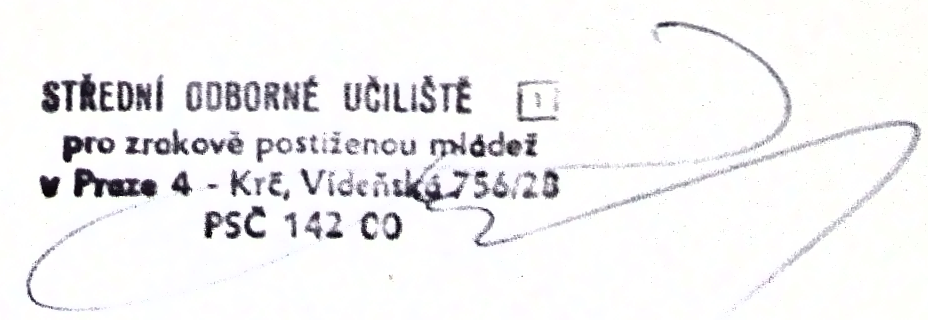 Stav výchovně vzdělávací práce a opatřeníPráce v minulém školním roku se jak v učňovské, tak i v ekonomické škole a v telefonních kursech déle zlepšovala, a to zejména co do plnění učebních plánů a učebních osnov. Výsledky zrakově postižených učňů i ekonomů dosahovaly téměř úrovně zdravých žáků, ba dokonce vyskytly se případy, že žáci zvládli předepsané učivo tak dokonale, že mohli přejít na vyšší typ školy /přestup do gymnázia/.Dobré vyučovací výsledky byly zapříčiněny solidní stabilitou učitelů všeobecně vzdělávacích předmětů i dílenských učitelů. Práce v internátě, přes nedostatečný počet aktivních vychovatelů byla velmi úspěšná.Učitelé se výrazně podíleli na plnění realizace přechodu výuky na nově koncipované učební obory tím, že sami připravili návrh učebního plánu pro obor knihař a kartáčník. Vypracovali učební osnovy s velkou pečlivostí i tyflopedickou odborností. Byl připraven návrh na úplné střední vzdělávání zrakově postižených ekonomů.Velkým kladem celé naší práce bylo to, že všichni žáci vykonali s úspěchem závěrečné učňovské zkoušky, ale ještě pronikavější výsledky se projevily včasnějším a lepším umístěním všech absolventů učňovské školy. Za pomoci naší sociální pracovnice byly podle schopností začleněni do práce i absolventi ekonomické školy. Dá se říci, že skoro nejúspěšnější, ač nejtěžší práce byla v telefonních kursech. Byla tu náročná a velmi odborná tyflopedická péče o frekventanty tohoto kursu. Stále se jeví větší potřeba absolventů pro národní podniky, než můžeme vyškolit.Kromě kladných stránek, které v naší práci rozhodně dominují, je možno naši práci zdokonalovat a zlepšovat. V příštím roce zavádíme ke zlepšení práce kromě hlavních úkolů tato opatření:a/ po uskutečněné návštěvě v Karku se s. inspektorkou J. Lemákovou vyhledat ve spolupráci s ministerstvem práce nové činnosti pro žáky s kombinovanými vadami, zejména se žáky zrakově postiženými a psychicky narušenými. Připravit učební plán a učební osnovy tak, aby v roce 1981 se mohlo s novými výukami začít.b/ Prověřit řádně možnosti středního vzdělávání pro dosavadní absolventy EŠ a začít vyučovat podle nově schválených učebních plánů od 1. 9. 1980.c/ Ve shodě s cíli projektu a výsledky ideologické celostátní konference učitelů v r. 1979 zlepšit metody práce učitelů a vychovatelů. Máme za cíl optimálně přiblížit naše vyučování školám pro zdravé žáky. To můžeme splnit jen za předpokladu, že učitelé a vychovatelé se budou na svou práci lépe připravovat. Sami budou vymýšlet potřebné učební pomůcky a lépe organizovat vyučování ve spolupráci s vychovateli, aby výuka byla co možná nejproduktivnější. U některých pracovníků v naší škole stále ještě jsou v tomto směru rezervy.Hlavní cíle na rok 1979/80Podle harmonogramu MŠ o zavádění nově koncipovaných učebních oborů připravíme ve spolupráci s VÚOŠ návrh učebních plánů a učebních osnov v oboru čalouník a zámečník. 					(v lednu zpracováno)Pomůžeme realizovat závěry z jednání mezi SOU, kši J. Lemákovou a s. K. Bittnerem, předsedou družstva Karko v Ústí nad Labem, o pracovním uplatnění pro zrakově postižené žáky s přidruženými vadami, zejména pro mládež mentálně postiženou.			  Provedeme veškeré přípravy pro zahájení vyučováni v SEŠ podle nových učebních plánů a osnov schválených MŠ.Zahájíme vyučování v nově koncipovaném učebním oboru knihař a kartáčník podle nově schválených učebních plánů a osnov.Na základě dobrých výsledků průzkumu o absolventech školy za posledních dvacet let, který jsme uskutečnili v minulém školním roce a který ukazuje potřebu hlubšího průzkumu, pokusíme se připravit na rok 1981 akci u příležitosti Mezinárodního roku invalidů, pořádaným UNESCEM. Byla by to příležitost pro kontrolu plnění usnesení XV. sjezdu KSČ a pro přípravu připomínek na XVI. sjezd KSČ.Zlepšíme práci ve vyučování podle připomínek kši s. J. Voříška podle závěrů z inspekce v r. 1979.Organizační, materiální a jiná opatření pro splnění cílů (prostředky)1. Personální obsazeníVšechna vedoucí místa jsou řádně obsazena s aprobací pro 3. st. Funkci ved. vychovatele zastává zatím s. Kapičková.S. Malý zastává funkci ved. odborného výcviku ve vedlejším prac. poměru.Předměty jsou obsazeny kvalifikovaně. S. Šlemr odešel do důchodu a byla přijata s. Bosáčková s aprobací M, CH (6. - 9.).V říjnu nastoupí s. Krausová, která se vrátí z mateřské dovolené.V knihařské dílně pracuje jeden důchodce, s. Čikovský.Místo řidiče je obsazeno novým pracovníkem s. Gutem, který ve vedlejším pracovním poměru pracuje jako zahradník.Máme 8 denních vychovatelů, nastoupila s. Cholevová a nadále pracují 3 důchodci - s. Prokop, s. Hronová a s. Truhlář. S. Měchura bude převeden do stavu vychovatelů a bude se věnovat hudebním kroužkům. Pomocné vychovatelky jsou 2 - s. Lišková a Jeřábková.Místo zdravotní sestry Matějkové nastupuje od 1. listopadu s. Bartová.Dobré obsazení je u provozních zaměstnanců až na neobsazené místo švadleny.Jakmile bude otevřeno studium tyflopedie, doplní si s. Machová a Vondrová.S. Vondrová bude studovat VUML.2. Plán výchovně vzdělávací práce na úseku všeobecně vzděl. předmětůKaždý učitel zpracuje nebo doplní tématické plány všichni po stránce výuky, rozšíří o ideově politické cíle. Budou ve svých předmětech využívat politické, kulturní i společenské události.Učitelé, kteří vyučují v nově koncipovaném oboru knihař a kartáčník, vypracují plány podle nových osnov.	Vyučující JČ, JN, JR budou nadále spolupracovat v předmětových komisích, budou využívat moderní techniku, jako je jazyková laboratoř, magnetofony, diktafony, apektomaty, denní tisk a časopisy. Vyučující budou klást důraz na samostatné myšlení a vyjadřování žáků a to hlavně v hodinách slohu a v literatuře.Zodpovídá: všichni učitelé a vychovatelé.s.KurandováBosáčkováKalesováKurandováMohaplováSobotkováKřivákováVondrováV tomto roce se začne v naší škole vyučovat dějepis a žáci si tak doplní chybějící znalosti z dějin i současnosti.Zintenzivníme mezipředmětové vztahy, např. Č-ON, Č-TA, N-TA, Č-R atd.V M, F, Ek a CH budou učitelé kromě odborných znalostí využívat odborný tisk a časopisy - Tvorba, Hospodářské noviny. Vyučující budou doplňovat vhodnými a plánovanými exkurzemi.Vzhledem k tomu, že se CH vyučuje u nás prvním rokem, bude třeba doplnit základní laboratorní pomůcky a zajistit učebnu.Ve SP a ST a HZ učitelé naváží těsnější spolupráci s učiteli jazyků a vhodně upravenými texty budou doplňovat výuku.Připravíme ke zkouškám 2 telefonní kursy a Bálek 2. roč. EŠ z TP, EK a HZ.Při výuce důsledněji využijeme audioorální způsob výuky cizích jazyků, který je vzhledem k očním vadám žáků nejefektivnější.Používáme programy z PÚP, nahrávky pro nácvik fonetiky, nahrávky povídek, rozhovorů. Pro rozšíření znalostí seznamujeme žáky s reáliemi zemí.Rozdíly ve znalostech jazyků řešíme individuální pomocí a doučovacími kroužky za pomocí vychovatelů. Třídní učitelé se budou se svými žáky scházet 2x za měsíc, spojí se s ostatními vyučujícími, vychovateli a rodiči. Přestupky a pochvaly žáků budou zaznamenávat do osobních listů.Povedou zodpovědně třídní knihy, katalogy i veškerou dokumentaci.VondrováPodroužkováHrabětováBosáčkováBosáčková.KřivákováKalesováBálekKalesováKurandováHrabětováMachováVondrováKurandováMohaplovátřídní učiteléPlán práce v odborném výcviku UŠPo stránce odborné a výukové budeme využívat předmětových komisí tak, aby byla co nejužší spolupráce mezi dílenskými učiteli a učiteli odborných předmětů a současně budeme působit, aby učitelé doplnili vyučovací hodiny vhodnými pomůckami.Po projednání v předmětových komisích vyhledáme vhodná témata, která nemůžeme zajistit výukou v našich dílnách /speciální stroje a zařízení/ a tato témata zajistíme vhodně volenými exkursemi tak, aby žáci byli seznámeni s profilem celého oboru a tím se výuka přiblížila výuce na normálních učilištích. Z toho důvodu také využijeme výměnné praxe ve spolupráci s UŠ Levoča.Neustálým zvyšováním a dodržováním pořádku, dobrou organizací práce budeme u učňů rozvíjet dobré pracovní návyky a současně zvyšovat HBP.Žáky povedeme k důslednému šetření materiálem a elektrickou energií. Na pracovištích zajistíme dobré osvětlení, ale v době přestávek se toto osvětlení sníží. Stroje se budou zapínat až při zahájení vlastní práce a po skončení se ihned vypnou.Nutné jízdy služebním automobilem budeme slučovat se soustředěním dovozu materiálu zakázek tak, aby byl automobil plně využit.V navázané spolupráci s n. p. ČKD, ČVUT, Polygrafií event. i s dalšími podniky i závody budeme pokračovat a využívat možností k zajištění materiálu a nedostatkových nástrojů.Pokračujeme ve vyhledávání nových vhodných činností pro žáky s kombinovanými vadami ve spolupráci s min. práce a soc. věcí. Za tím účelem navštívíme výrobu keramiky v Bechyni a Kladně.Zodpovídá:s.Malýpředsedové PKDUDUs.MalýVOVředitel,VOVPlán výchovně vzdělávací prácev internátě 1979/80Podrobné plány v ročním plánu u výchovných pracovníků budou rozpracovány tak, aby včlenění našich žáků do běžného života bylo všestranné. Vychovatelé se zaměří na ideově politické cíle a to tak, aby žáci pochopili světové, politické, kulturní i společenské dění.V průběhu roku bude úzká spolupráce vychovatele s učitelem v oblasti opakování učiva a chování žáka. Vychovatelé v této práci více využijí moderní techniku.Velkou pozornost budeme věnovat volnému času žáka na aktivní, kulturní, společenskou a sportovní činnost a to tak, aby výsledky byly prospěšné škole a společnosti.Nadále zůstává velmi důležitá složka v mimoškolní činnosti - individuální pohovory skupinových vychovatelů se žáky a řešení jejich výchovných problémů. Musí se stát samozřejmostí u výchovného pracovníka znát dokonale zdravotní stav žáka, jeho rodinné prostředí, osobní zájmy žáka.Vychovatelé rozpracují podrobně plány zájmové činnosti, která bude zastoupena ve volném čase žáka. Zde žák může rozvíjet své schopnosti a získávat nové poznatky.Při každé zrakové práci bude kladen velký důraz na zrak. Žáci budou vedeni k správné hospodárnosti se zrakem a pomůckami tak, aby nedocházelo k zrakovému vypětí, a aby hospodárnost se zrakem se stala samozřejmostí.Zodpovídá:s. KapičkováPlán kontrolní činnosti – nezveřejněná přílohaPředmětové komise a metodická sdružení vypracují plány, které předloží vedení školy ke schválení. Budou se scházet nejméně lx měsíčně, jinak dle potřeby. Provedou vzájemné hospitace a hodnocení.Předmětové komise:překontrolují tématické plány, aby sjednotili výuku v jednotlivých předmětechsjednotí požadavky na klasifikaciproberou na základě vzájemných hospitací potřebu a využití učebních pomůcek, zejména způsob využití audiovizuálních pomůcek (gramofon, magnetofon, diktafon) - pro větší kompenzaci zrakového vnímání v teoretických předmětechbudou průběžně sledovat výuku v nově koncipovaném učebním oboru knihař a podávat řediteli návrhy na takové metody práce, aby byly učební osnovy plněnyproberou HBP v odborném výcviku, maximální šetření energií a surovinami, tak aby byly plněny požadavky učebních oborůposílí se individuální přístup k žákům podle jejich vadv OV a v teoretických předmětech budou vyhledávat nové technologické postupy vhodné pro zrakově postiženou mládežčlenové komisí vyhodnotí účelnost spojování teorie s odbornou výchovou tak, aby teoretické vědomosti byly v souladu s dovednostmi OVMetodické komise budou na schůzích probírat opatření a výsledky estetické výchovy, vystupování, chování, oblékání žáků a jejich formování pro zdravou socialistickou společnost.Zodpovídápředsedové PKPředmětové komise a metodická sdruženíPKONTA – DáBraill. Písmo a STvedoucíVondrováMohaplováKřivákováčlenovéSobotková, Kurandová, KřivákováKřížová, Kurandová, VosobaBálekMSJČ, JR, JNM, FEkČal. a kart.KnihařiStroj. zám.Telef. praxetelef. předp.fráze, HzVychovatelévedoucíKurandováPodroužkováHrabětováKůsČechKumstaBálekKapičkováčlenovéVondrová, Machová, SobotkováKřiváková, MohaplováBálek, Bosáčková, Bosáčková, Mohaplová,Krousová, Buberle, Mojžíš, HalamkaČikovský, SlánskáŘíha, MalýKalesová, Sobotkovávšichni vychovateléV. Způsoby kontroly plnění plánuVedoucí pracovníci  vyhotoví nebo doplní plány řídící a kontrolní činnosti - plán nezveřejňují.(hospitace a kontroly: ředitel 100zástupce 80   ved. vychovatel 50).Porady vedení - za přítomnosti vedoucích pracovníků, hospodářských pracovníků a organizací. Budou projednány bulletiny, které s. ředitel bude na každý týden vydávat, a to tak, aby byly plněny hlavní úkoly školy.vedení školyředitelzástupceSpráva dílen, kabinetů a knihovenDílny – čalouníci 	kartáčníci	knihaři 	strojní zámečníciPomůcky	pro fyziku a matematikuTADidaktikaTV a nářadíŽKUKUčebniceHudební nástroje, gramofonové desky a notyZodpovídá:MojžíšHalamkaČechŘíhaPodroužkováMohaplováKřížováKalesováKalesováSobotkováMachováMěchuraUčebnyZačleňováni učitelů a vychovatelů do IPV /RSV/Všichni výchovní pracovníci se po dohodě s OV KSČ zúčastní v roce 1979-80 školení středního stupně „Základy marxismu-leninismu” - 3. ročník.10 vyučujících bude pracovat jako lektoři.Vedoucí bude s. Malý, lektoři: s. Machová, Podroužková, ing. Hrabětová, Kumsta, Vosoba, Sobotková, Kurandová, Vondrová, Kůs, Kalesová.Na závěr školního období bude uskutečněn závěrečný pohovor s každým absolventem.ZodpovídáVondrováMalývýbor stranyPlán činnosti na PÚPV rámci PÚP budou navštěvovat přednášky tito pedagogičtí pracovníci:s. ing. Hrabětová - seminář výpočetní technikys. Křížová - seminář TAs. Mohaplová - seminář TAs. Kalesová - seminář TV a branné výchovys. Kurandová - JRs. Machová – JN¨dílenští učitelé - odborné semináře při PÚPPlán zájmových kroužků na rok 1979-80Telefonní kursyVe školním roce 1979-80 se uskuteční 51. a 52. telefonní kurs. 51. kurs bude zahájen 3. 9. a 52. kurs bude zahájen 1. 2. 1980.Učitelé se zaměří na plánovitý rozvoj iniciativy a na zvyšování ideově politické a odborné přípravy na výuku.Podle změn spojových tarifů platných od 21. července 1979 je nutno přepracovat skripta "Telekomunikační provoz" a tak uvést v soulad telefonní předpisy se současnými změnami.Přes značné věkové rozdíly frekventantů a velmi rozdílné vzdělání bude kladen důraz na vytvoření dobrého kolektivu třídy s individuálním přístupem při výuce.S oběma kursy v před zkouškovém období uskutečníme školu v přírodě. Toto soustředění na horách bude zaměřeno na přípravu k závěrečným kvalifikačním zkouškám a k prohloubení prostorové orientace.Zodpovídá   s. BálekPlán akcí v rámci oslav 35. výročí osvobození ČSSR Sovětskou armádouDatum kontroly30.6.197930.9.1979Obsah akcíVe spolupráci se ŠS připravit a zahájit opravy fasády, střechy a plotuProhloubit výchovně vzdělávací práci v oblasti teoretické a praktické výukyPřispět k rozvoji čs. výchovně vzdělávací soustavy vypracováním návrhu učebních osnov nově koncipovaných oborů pro SOU (obor knihař a kartáčník)Koordinací úkolu pověřenProstudovat projev tajemníka ÚV KSČ s. Kavlína na celostátní konferenci učitelů - zadat referát na provozní poraduPřipravit žáky k účasti na školní akademii v rámci SHM zrakově postiženéOrganizovat družební zájezd - výměnu učňů oboru čalouník s OU LevočaŽáci EŠ a telefonisté vypomohou jako spojoví manipulantiJako učňovskou práci zhotoví naši učni učební pomůcky pro ZDŠ pro nevidomé a slabozrakéUdržovat čistotu a přispět k úpravě okolí budovy a zahrady prostřednictvím závazkového hnutí a rozvoje pracovní iniciativy žáků i pedagogických pracovníkůZahájit výstavbu odstavné plochy pro osobní vozy (svépomocná akce)Věnovat pozornost prohloubení a zkvalitnění výchovně vzdělávací práce v oblasti teoretické i praktické výukyVěnovat pozornost soustavnému vzdělávání pracovníků (tyflopedii budou studovat s. Vondrová a Machová, doplňkové studium s. Davidová, pedagogické s. Kučerová a s. Kubíková)Zavedení nově koncipovaných oborů knihař a kartáčníkOdpovídáPolívkováVondrováMalýČechHamalkaMalýVosobaVosobaVondrováVondrováMalýBálekMalýZV ROHZV ROHVondrováMalýVosobaČechČikovskýSlánskáHalamka31.12.197931.1.198029.2.198031.3.198030.4.1980Uplatňovat ve výchovně vzdělávací práci nové obsahy i formyZveřejnit závěry dotazníkové akce na podporu koncepce SOU zrakově postiženýchPromyslet konkretizaci závěrů celostátní konference učitelů v podmínkách našeho zařízeníProvádět opravu fasády a střechy budovyInstalovat novou jazykovou laboratořVěnovat pozornost rozvoji jazykové výukyMaximálně využívat prostředky didaktické technikyOrganizovat návštěvu filmového a divadelních představeníŽáci ES vypomohou v rámci praxe v administrativních pracích v n. p. TeslaZahájit práce na výzdobě školyVyhledat nové činnosti pro žáky s kombinovanými vadami v rámci nového projektuŽáci učňovských oborů přednostně provedou zakázkové práce pro instituce týkající se výzdoby a propagace k 35. výročí osvobozeníŽáci EŠ a telefonisté pomohou jako spojoví manipulantiV internátě připravit besedy k 35. výročí osvobozeníUčni zhotoví učební pomůcky pro ZDŠ pro nevidomé a slabozrakéPřipravit soutěž v TAŽáci učňovských oborů zhotoví vhodné poutačePřipravit soutěž v ekonomických předmětech - samostatné práce žákůPřipravit výstavku prací žáků v kroužcíchProvádět přednostně zakázkové práce pro podniky na výzdobu a propagaci výročíPřipravit soutěž ve fyzice (Rozvoj čs. průmyslu)OdpovídáPředsedové komiseVosobaVosobaPolívkováPolívkováVondrováVyuč.jazykKMD, internátVyučující TAČech, Buberle,KapičkováVosobaMalýBálekKapičkováMalýVyučující TAČech, Buberleing. HrabětováKapičkováMalýPodroužková31.5.198030.6.1980Udržovat čistotu a úpravu okolí školy a školní zahradyZhotovit vhodné poutače pro výzdobu školy, dokončit výzdobu školyPřipravit rozhlasovou relaci k 35. výročíOrganizovat soutěž ve znalostech z oblasti historie a kulturyDokončit zakázkové práce pro podniky a instituceZhodnotit literární soutěž k 35. výročíOrganizovat návštěvu filmového nebo divadelního představeníUskutečnit výměnu učňů některých oborů s OU LevočaPředat zkušenosti a pomoci organizovat SHM zrakově postižené v BrněVěnovat pozornost stavu oprav školní budovySledovat a hodnotit prohloubení výchovně vzdělávací práce v oblasti teoretické i praktické výukyPodílet se na vypracování návrhu učebních osnov pro nově koncipované obory čalouník a zámečníkVěnovat pozornost soustavnému vzděláváni pracovníkůUplatňovat nové obsahy i formy výchovně vzdělávací práceProvést zhodnocení dosavadní práce a stanovit nové rehabilitační a resocializační cíle školy ve spolupráci se SI a VŠP, závěry uveřejnit ve sborníkuVyhledat nové činnosti pro žáky s kombinovanými vadami v rámci nového projektuU příležitosti 35. výročí školy připravovat sjezd absolventů v roce 1981Maximálně využívat prostředky didaktické technikyPřipravit školní akademii v rámci SHM zrakově postiženéProkopČech, Bubrle, KapičkováSSMKapičkováMalýVyučující ČJKMDInternátMalýKalesováPolívkováVondrováMalýVosobaKůsKumstaMalýVosobapředmětové komiseVosobaVosobaVosobavyučující jazykůmVondrováV rámci zajištění Celostátní spartakiády 1980 se budeme podílet na zajišťování ubytování a stravování cvičencůŽáci EŠ a frekventanti telefonního kursu vypomohou jako spojoví manipulantiŽáci EŠ vypomohou v rámci praxe při administrativní práci v n. p. TeslaVosobaBálekvyučující TAUčitelé prostudují tuto odbornou literaturuGaňoGaňoKábeleSovákLitvakVališováČeský jazykSvobodaRuský jazykObčanskáNaukaChemieKnihařiČalouníciZámečníciDílenští učiteléTAZeměpisNěmecký jazykTAVýchova defektných dětíDefektní dětiČeskoslovenská defektologie - tyflopedieStatě z tyflopedie a základy předmětových metodikTělesná výchova defektní mládežeNárys speciální pedagogikyNástin psychologie nevidomých a slabozrakýchSpeciální pedagog ve výchovně vzdělávacím procesuStylizační výcvik ve spisovné Češtině a rozvoj myšlení I., II.Dějiny sovětské literaturyViz IVPErnes - Organická chemieHlavsa - TypografiaDoček - Technologie polštářovaného nábytkuDobrovolný - Základní učebnice pro pracující v kovoprůmysluNekvasil - Soubor základních předpisů BOZFreml – Metodika vyučování TAZeměpis světaBunzl - Obchodní němčina v praxiFreml – K vyšším výkonnům v psaní na strojiVšichni učiteléa vychovateléKurandováSobotkováKřivákováMachováKurandováVondrováVondrováKurandováSobotkováBosáčkovádílenští učiteléMohaplováKalesováMachováKřížováSpolupráce se složkamiZO KSČ bude spolu s vedením pomáhat kontrolovat plnění 6. pětiletého plánu po stránce politické i hospodářské.ZO KSČ bude získávat další kandidáty z řad spolehlivých spolupracovníků.Výbor ZO KSČ bude sledovat průběh RSV a zaměří se na práci SSM a pomůže jim při školení.ZV ROH bude podporovat pracovní a závazkovou činnost a neustále sledovat pracovní morálku - ZV ROH, Kůs, Podroužková  Kumsta Vondrová Vosoba Kůsvšichni členovévýborKučerová,Hrabětová,Kurandová, Machová, SobotkováVyužití učebních pomůcek(Vyzkoušet televizní lupu)Učební pomůcky jsou rozděleny do 13 sbírek:TA, DT (did. technika), F, M, Z, branná výchova + TV, knihařská sbírka, strojní zámečník, čalouníce, kartáčník, hudební výchova, diskotéka a hud. knihovna.V učebně TA nadále využijeme též diktafonů.V učebně výpočetní techniky používají učitelé moderní počítací stroje.  (pozn.: myšleno mechanické kalkulačky)Jazyková laboratoř je využívána při výuce JR, JN.Během roku bude instalována laboratoř nová.V hodinách fyziky, zeměpisu, OK budou vyučující používat meotar, aspektomat a nadále sbírku rozšiřovat.Učebnice pro tento školní rok byly objednány, ale některé učebnice pro nově koncipovaný obor knihař nedošly - chemie, branná výchova.Mohaplová KřížováKurandová VosobaPodroužkováHrabětováMachová Mohaplová KurandováPodroužkováBosáčkováKurandová KalesováRozpracováni úkolů z celostátní konference učitelů 1979Plán uvádějícího vychovateleUvádějící: s. Kapičková Začínající: s. CholevováZačínající vychovatel má prokázat dobrou orientaci politickou, pedagogickou, metodickou, znát dobře zdravotní stav dítěte, jeho rodinnou anamnézu.Praha, 15. 9. 1980Prázdninová_praxe_1980 (— hodnocení)Prázdninové praxe se zúčastnili všichni učni s výjimkou dvou dlouhodobě nemocných /Patočková, Teichman/.Při kontrole praxe u 10 učňů všech oborů v různých městech /Praha, Ústí, Zákupy, Česká Lípa/ bylo konstatováno: Učni jsou snaživí, slušní, mají zájem o práci, vědomosti odpovídají délce učební doby /1 či 2 roky/. Je ale nutné, aby jejich výkon, při zachování nynější kvality výrobků, se zvýšil. Toto hodnocení potvrzují i písemná hodnocení podniků, která postupně přicházejí, na adresu školy či SRPŠ.K letošnímu hodnocení praxe bylo použito /s ohledem na soutěž/ velmi dobrého a podrobného dopisu SRPŠ, ale jeho odeslání bylo ponecháno na serióznosti jednotlivých podniků. Tím se stalo, že zatím nemáme písemná potvrzení o vykonané praxi od všech učňů.Pro příští rok bych doporučoval rozšířit původní formulář školy o jednu kolonku /hodnocení známkou/ a toto potvrzení přinesou učni přímo škole.Jako velký klad je nutno hodnotit praxi kartáčníků ve VDN-Karko, kde v době, kdy byli v doprovodu vychovatelek odvedli velký kus dobré práce. Ubytování vychovatelek bylo nevhodné /klubovna/, a proto o to víc je nutno ocenit dobrou práci ss. Davidové. Liškové, Kubíkové a Kučerové. Pro praxi příštího roku je příslib podstatně zlepšené péče i o pedagogický dozor.Závěrem lze letošní praxi hodnotit jako velmi dobrou, jako dobrý pozitivní přínos do dalšího roku učení. Jako klad je nutno také hodnotit skutečnost, že učni pracovali většinou v těch závodech, do kterých hodlají po vyučení nastoupit.Učni se seznamovali s prostředím a konkrétní prací a kolektiv závodu si zvyká na budoucí postižené spolupracovníky. Proto bych doporučoval i v budoucnu prázdninovou praxi zachovat ve stávající formě.Václav Malývedoucí odborného výcvikuZápis z jednání mezi ředitelem učňovské školy pro zrakově postižené,Praha 4, Vídeňská 28 - s. Miroslavem Vosobou, Krajskou školní inspektorkou s. Jarmilou Lemákovou a s. Karlem Bittnerem - předsedou družstva Karko Ústí n. L.Jednání probíhalo dne 1. 6. 1979 v družstvu Karko.Předmětem jednání bylo zajištění pracovního uplatnění pro kombinované vady - mládež zrakově a mentálně postiženou.Při jednání vyplynulo:Družstvo Karko může zajistit pracovní uplatnění pro mládež s kombinovanými vadami jen za předpokladu, že bude zajištěno ubytování.Jednání o případném zřízení dizlokovaného učiliště považují přítomní za vhodné a bude se strany předsedy družstva Karko projednáno s nadřízenými úřady. V táto otázce rovněž budou jednat s. Vosoba a s. Lemáková s nadřízeným ministerstvem školství a případně ministerstvem práce a sociálních věcí.Z celého jednání vyplynulo, že podstatné je zajištění výstavby nového objektu jak pro potřeby ubytování, tak i pro případné učiliště.Bude vyvoláno jednání na úrovni pracovníků ministerstva školství a práce a sociál. věcí, kteří budou s těmito skutečnostmi seznámeni a požádáni o konečné návrhy na řešení.Splnění shora uvedených bodů podmiňuje úspěšné řešení otázek učňovského školství v souladu s dalším vzděláváním podle nové československé vzdělávací soustavy.V Ústí n. L. 1. 6.1979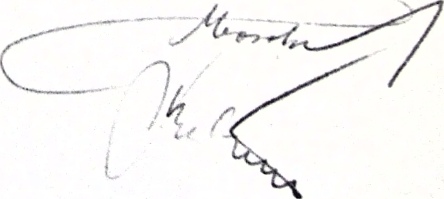 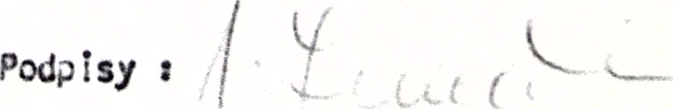 došlo	V Praze dne 27.12.1978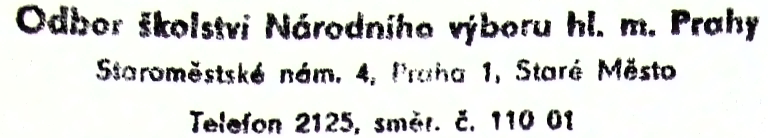 2.ledna 1979Str.: 51 .pdfČj. škol. K 204/1978							doporučeněVážený soudruhu,zasílám prováděcí plán na rok 1979 k přijatým opatřením k programu kádrové a personální práce odvětví školství II. cyklu NV hl. m. Prahy na léta 1976 - 1980.Tento prováděcí plén obsahuje hlavní úkoly kádrové a personální práce našeho odvětví. Žádám proto, abyste zabezpečil ve své pravomoci plnění daných úkolů v stanovených termínech. Rozpracování těchto hlavních úkolů připojte jako zvláštní přílohu k celoročnímu plánu činnosti školy.Případné připomínky a dotazy k tomuto materiálu vyřizuje kádrová evidence odboru školství NVP, Praha 1, Staroměstské nám. 4.Se soudružským pozdravemBřetislav S v á r o v s k ý vedoucí odboru školství NVPPříloha: 1•Vyřizuje:kádrová evidenceOŠ NVPkanc. č, 18, I. posch.telef. linka 8334 (dočasně přerušena)přímý telefon 26 91 88Vážený soudruh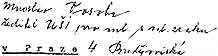 Prováděcí plán na rok 1979k přijatým opatřením k programu kádrové a personální práce odvětví školství II. cyklu NV hl. m. Prahy na léta 1976 – 1980_____________________________________________________________Podle usnesení rady NVP ze dne 6. 6. 1978 č. 183 ke zprávě o výsledcích kontrol plnění programu kádrové a personální práce rady NVP na léta 1976 - 1980 a zprávě ministra-předsedy VLK ČSR o výsledku kontroly plnění úkolů uložených programem kádrové a personální práce vlády ČSR na léta 1976 – 1980 bylo uloženo:vedoucím odborů a útvarů NVP a ředitelům organizací řízených a spravovaných NVPprovádět kádrovou a personální práci v okruhu své působnosti tak, aby nebyly navrhovány další výjimky ze vzdělání u pracovníků NVP a techhicko-hospodářských pracovníků organizací ve věku do 40 let;projednat s podřízenými vedoucími pracovníky výsledky a závěry vyplývající ze zprávy ministra-předsedy VLK ČSR k plnění programu kádrové a personální práce vlády ČSR na léta 1976 - 1980do 30. 6. 1978zajistit v okruhu své působnosti zpracovávání a pravidelné vyhodnocování ročních prováděcích plánů k přijatým programům kádrové a personální práce na léta 1976 - 1980. plány i jejich vyhodnocování předkládat odboru kádrové a personální práce NVP.Plán na rok 1979	30. 11. 1978Kontrola do:	31. 3. 1080Plán na rok 1980	30. 11. 1979Kontrola do:	31. 3. 19811) Výchova a průprava vedoucích kádrůZpracovat harmonogram funkčního studia vedoucích školských pracovníků a kádrových rezerv pro rok 1980.	termín: 30. 11. 1979	odpovídá: vedoucí odboru školství NVP	zajistí: vedoucí ped. odd. OŠ NVP	s. ŠemnickáVypracovat jmenné seznamy účastníků pro zařazení do kursů odborné cyklické průpravy pro školící střediska	termín: 31. 3. 1979	odpovídá: vedoucí odboru školství NVPzajistí: vedoucí ped. odd. OŠ NVP, ředitelé škol, vých. zař. II. cyklu a vedoucí odb. uč. s. ŠemnickáV součinnosti se stranickými orgány prověřit stav zvyšování politické kvalifikace nomenklaturních kádrů a kádrových rezerv	termín: 31. 3. 1979	odpovídá: vedoucí odboru školství NVPzajistí: ved. ped. odd. OŠ NVP, řed. škol, vých. zař. II. cyklu a vedoucí odb. učilisť s. ŠemnickáZahájit další kurs odborné cyklické průpravy v součinnosti s Pedagogickým ústavem hl. m. Prahy a Ústředním ústavem pro vzdělávání pedagogických pracovníků	termín: 30. 9. 1979	odpovídá: vedoucí odboru školství NVPzajistí: ved.pedag.odd.odboru Školství NVP ředit. PUP, ředit. UÚPVPP s. ŠemnickáV součinnosti s OKPP NVP provést kontrolu a zhodnocení realizace kursů cyklické průpravy (formou závěrečné besedy s účastníky)	termín: 31. 5. 1979odpovídá: vedoucí odboru školství NVP zajistí: ved. pedag. odd. odboru školství NVP, ředit. PUP, s. Šemnická ve spolupráci s odborem kádr. a pers. práce NVPPrůběžné hodnocení cyklické průpravy ve spolupráci se školícími ústavy	termín: 31. 12. 1979	provede: s. Šemnická2) Výběr a příprava kádrových rezervPo schválení návrhu na doplnění plánu kádrových rezerv SMV KSČ v Praze vyhotovit předepsanou evidenci nově zařazených kádrových rezerv.odpovídají: přísl. vedoucí pracovníci za KR ve své působnostizajistí:	s. Šemnická v součinnosti s KŠI odd. ŠI á SD 	termín:	15. 3. 1979Obdobně aktualizovat plán kádrových rezerv v širším okruhu.odpovídají: přísl. ved. pracovníci za KR ve své působnosti	zajistí:	s. Šemnická	v součinnosti s KŠI odd. ŠI a SD	termín:	15. 4. 1979Kontrola současného stavu kádrových rezerv	termín:	31. 3. 1979			30. 6. 1979			30. 9. 1979			31. 12. 1979	odpovídá:	vedoucí odboru školství NVP	zajistí:	ved. odd. ŠI a SD, s. Šemnická			s. ŠmerdováVymezení konkrétní potřeby kádrových rezerv do roku 1980 za účelem realizace zařazování do uvažovaných řídících funkcí	termín:	31. 3. 1979			30. 6. 1979			30. 9. 1979			31. 12. 1979	odpovídá:	vedoucí odboru školství NVP	zajistí:	ved. pedagogického odd.		s. Šmerdová, s. ŠemnickáStanovit konkrétní potřebu vedoucích školských pracovníků a vypracovat přehled o konkrétním krytí potřeby funkčních míst kádrovými rezervami do roku 1985 a výhledově do roku 1990	termín:	31. 12. 1979	odpovídá:	vedoucí odboru školství NVP	zajistí:	ved. pedagogického oddělení	spolupracuje: s. Šemnická s. ŠmerdováRozvoj kvalifikace pracovníků odvětví školství II. cykluDoporučení přihlášek ke studiu na státních školách a předání OKPP NVP	termín:	10. 3. 1979Přihlášky k přijetí uchazečů o dlouhodobé studium v Institutu NVP a předání OKPP NVP	termín:	30. 3. 1979Kontrola prospěchu studujících a podání informace OKPP NVP	termín:	15. 3. 197931. 10. 1979 (studující na středních školách)31. 12. 1979 (studující na vysokých školách)	odpovídá:	vedoucí odboru školství NVP			ředitel ŠS NVPředitelé škol, vých. zař. II. cyklu a vedoucí OU	zajistí:	vedoucí přísl. oddělení			personalita odboru školství NVP			kádrový pracovník ŠS NVPředitelé škol. vých. zař, II. cyklu a vedoucí OU (ve své pravomoci)Sestavení plánu zvyšování odborné a politické kvalifikace pracovníků OŠ, ŠS NVP a ostatních pracovníků školství II. cyklu na rok 1980 v součinnosti se stranickými organizacemi	termín:	31. 10. 1979	odpovídá: vedoucí odboru školství NVP			ředitel SŠ NVPředitel. škol, vých. zařízení II. cykl.			vedoucí OU (ve své pravomoci)	zajistí:	vedoucí přísl. odd.ředitelé škol, vých. zař. II. cyklu a vedoucí OU (ve své působnosti)s. Šemnická ve spolupráci s personalistou odb. školství NVP			kádrový pracovník ŠS NVPe) Zabezpečit výběr pracovníků k zařazení do studia v Městské politické škole v součinnosti se stranickými organizacemi podle příslušnosti	termín:	podle pokynu a rozpisu kursů OKPP NVP	odpovídá:	vedoucí odboru školství NVP ředitel ŠS NVPpřípadně vedoucí pracovníci podle rozpisu kursů	zajistí:	s. Šemnická			kádrový pracovník ŠS NVPk výchově a vzdělávání dělníků a učňůNadále realizovat přestavbu systému přípravy mládeže pro dělnická povolání na území hl. m. Prahy a v součinnosti s příslušnými partnery zabezpečitrozšiřování 4letých učebních oborů s maturitou a středních škol pro pracující,racionalizaci sítě učňovských zařízení,odstraňování individuálních forem odborného výcviku a vytváření středních odborných učilišť a sdružených učilišť s maximálním využitím dosavadních kapacit.	Trvalý úkol - výhledově do: r. 1984	odpovídá:	vedoucí odb, školství NVP	zajistí:	vedoucí pedag. odd. odb. školst.Provést rozbor dosažené kvalifikační úrovně mladých dělníků a na jeho základě navrhnout opatření směřující kvykonání závěrečných učňovských zkoušek u pracovníků, kteří neprošli učebním poměrem,výběru mladých dělníků pro získání středního vzdělání s maturitou,výběru mladých dělníků k získání vysokoškolského vzdělání.	termín:	30. 4. 1979 (př. typy)	Podat zprávu OKPP NVP a v opise OŠ NVP (př. i negat. hlášení)			30. 6. 1979	odpovídá: ředitel ŠS NVP	zajistí:	vedoucí PaM ŠS NVP (za oblast škol II. cyklu)		kádr. pracovník ŠS NVP (v působnosti vl. organizace)Funkční místa na úseku teoretického vyučování v oblasti pražského učňovského školství obsazovat plně kvalifikovanými řídícími kádry a pedagogickými pracovníky, případně pracovníky, kteří si předepsanou kvalifikaci doplní ve stanoveném termínu.	Trvalý úkol	odpovídá:	vedoucí odboru školství NVP	zajistí:	řed. Školské správy NVP		ved.pedag. odd. OŠ NVP ve spolupráci s řed. škol. vých. zař, II. cyklu a ved. odb. učilišťHodnocení pracovníkůKomplexní hodnocení nomenklaturních školských pracovníků a kádrových rezerv provádět podle novelizovaných "Zásad komplexního hodnocení kádrů ve státní a hospodářské správě" (usnesení vlády ČSR ze dne 3. 5. 1978 č. 146).Zajistit provedení komplexního hodnocení též při odvolání a jmenování do funkcí jak ukládají tyto nové "Zásady."	Úkol trvalý	odpovídá:	vedoucí odboru školství NVP	zajistí:	ved. odd. ŠI a SD,		ředitelé škol. a vých. zař. II. cyklu a vedoucí odborných učilišť	spolupracuje a o případných závadách informuje vedoucího odboru školství NVP 	s. Šemnická, s. ŠmerdováPo projednání návrhů na upřesnění závěrů komplexního hodnocení (podle provedené kontroly v r.1978) v příslušných nomenklaturních orgánech zpracovat kádrové materiály a založit do kádrových spisů jednotlivých nomenklaturních pracovníků a kádrových rezerv.	termín:	31. 5. 1979	odpovídá:	vedoucí odboru školství NVP zajistí:	s. Šmerdová, s. Šemnická	spolupracují: hodnotitelé podle příslušnosti		ředitelé škol a vých. zařízení II. cyklu a vedoucí odborných učilišťÚčinně organizovat proces pracovní adaptace absolventů středních a vysokých škol a zajistit, aby nejpozději do 1 roku po skončení nástupní praxe bylo provedeno jejich pracovně-politické hodnocení.	termín:	31. 10. 1979	odp. a zajistí: vedoucí pracovníci OŠ, ŠS NVP		ředitelé škol. vých. zař. II. cyklu a vedoucí odborných učilišťKontrolovat průběžně, nejméně 1 x ročně plnění závěrů komplexního hodnocení, plnění daných termínů ke konkrétním úkolům a v součinnosti se stranickými orgány zajistit případně upřesnění.	odpovídá:	vedoucí odboru školství NVP	zajistí:	vedoucí odd. ŠI a SD		KŠI oddělení ŠI a SD hodnotitelé podle příslušnosti		ředitelé škol, vých. zař. II.cyklu a vedoucí odborných učilišťNávrhy na udělování vyznamenániNávrhy na udělení	Medaile J. A. Komenskéhočestných titulů 	"Zasloužilý školský pracovník""Zasloužilý učitel”"Vzorný učitel"pedagogickým pracovníkům z oblasti I. a II. cyklu pražského školstvíProjednané návrhy v příslušných organizacích a orgánech po předchozí konzultaci s odborem školství NVP a podle stanoveného rozpisu zaslat kádrové evidenci odboru školství NVP	do 30. 6. 1979Odbor školství NVP (stanovená komise) rozhodne o výběru navrhovaných	do 15. 8. 1979Zpracování návrhů a předložení poradě vedoucích funkcionářů NVP, předsednictvu MV KSČ a POR	do 15. 10. 1979 Předložení návrhů ministrovi školství ČSR	do 31. 10. 1979Informace o celkovém organizačním zabezpečení Dne učitelů 1979 pro poradu vedoucích funkcionářů NVP	do 28. 2. 1979	odpovídá:	vedoucí odboru školství NVP	zajistí:	vedoucí pedag. odd. odboru šk. NVP			s. Šemnická	spoluprac.:s. ŠmerdováCena ministra školství ČSR - podle Statutu ministra školství ČSR- Navrhovatelé z oblasti pražského školství I., a II. cyklu předkládají po předchozí konzultaci odboru školství NVPdo 30. 6. 19798) Kádrová evidence	Zabezpečit plynulé vedení a operativní doplňování kádrové evidence podle "Zásad pro vedení kádrové evidence ve státních a hospodářských orgánech a organizacích"	Úkol trvalý	odpovídá:	vedoucí odboru školství NVP ředitel ŠS NVP		ředitelé škol a vých. zař. II. cyklu vedoucí odborných učilišť	zajistí:	ředitelé škol. vých. zař. II. cyklu		vedoucí odborných učilišť s.Šemnická, s. Šmerdová			kádrový pracovník ŠS NVPZajistit aktualizaci kádrových materiálů na všech úsecích podle platných "Zásad".	Úkol trvalý	odpovídají: příslušní vedoucí pracovníci x/x/ Pozn.: Kádrové spisy správních pracovníků odboru školství NVP zapůjčí přísl. vedoucím pracovníkům OŠ NVP na vyžádání kádrová evidence OKPP NVPKontrola kádrové evidence na školských a výchovných zařízeních II. cyklu včetně odborných učilišt (úsek teoretického vyučování)	Úkol trvalý	odpovídá:	vedoucí odboru školství NVP zajistí:	s. Šemnická. s. Šmerdová spoluprac.: KŠI odd. ŠI a SDProvést namátkovou kontrolu kádrových materiálů a o výsledcích informovat vedoucího odboru školství NVP do 14 dnů	termín:	30. 4. 1979			30. 9. 1979			31. 12. 1979	provede a zajistí: kádrový referát odboru školství NVP			s. Šemnická, s. ŠmerdováPříloha plánu na školní rok 1978/79Prováděcí plán kádrové a personální práce 1978/79/podle dopisu odboru školství K 204/1978Závěry hodnocení školního roku 1978-79 jako podklady pro hlavní úkoly na rok 79-80Str.: 62    .pdfZlepšíme práci ve vyučování podle připomínek kši s. Jana Voříška, z inspekce, provedené v roce 1979.Budeme vyučovat podle nově koncipovaného učebního oboru knihař a zvláštního učebního oboru kartáčník.Na základě průzkumu o absolventech školy za posledních 20 let, který jsme uskutečnili v minulém školním roce, a který ukázal potřebu hlubšího průzkumu, připravíme na rak 1981 akci u příležitosti Mezinárodního roku invalidů, pořádaným UNESCEM.	Při této akci bychom:Překontrolovali, jak jsme plnili usnesení XV. sjezdu KSČ, zvláště v plnění "Projektu" a vypracovali připomínky na XVI. sjezd KSČ.Svolali bychom sjezd všech absolventů 0U, EŠ, telefonních kursů, masérských i rehabilitačních kursů. Vytváříme sekce podle jednotlivých učebních sborů, vyslechneme připomínky, předneseme teoretickou přednášku, která by měla řešit další rehabilitační, reedukační a resocializační otázky v dalších 20 letech.Ve spolupráci s PÚP vydáme u příležitosti 35. výročí založení učňovské školy Sborník, který by zaznamenal výsledky našich škol za celou dobu existence v našem socialistickém státě.Podle harmonogramu o zavádění nově koncipovaných učebních oborů připravíme ve spolupráci s VÚOŠ návrh učebních plánů a učebních osnov v nově zaváděných učebních oborech čalouník a strojní zámečník.Provedeme veškeré přípravy pro zahájení vyučování v SEŠ podle nových učebních plánů a osnov schválených MŠ.Prohlubování účinnosti komunistické výchovy1.1 		V uplynulém školním roce se všichni pracovníci školy, stranická organizace a masové organizace snažili působit na žáky tak, aby znalosti a dovednosti získané ve škole dokázali uplatnit v běžném životě.Práce v ROH byla stále náročnější a zodpovědnější. Řada členů (s. Křížová, s. Kůs, s. Kurandová, s. Sobotková) se účastnila několika seminářů a školení.Ve spolupráci se ZO KSČ byla při ROH ustavena stranická skupina, kterou vedla s. Sobotková. Tato skupina měla největší podíl na plnění plánu aktivity a veškerých akcí vycházejících z plánu školy.Členové ZO ROH odpracovali přes tisíc brigádnických hodin na úpravě školy a jejího okolí. ZV ROH se podařilo vytvořit 3 pracovní úseky. Za správní zaměstnance je vedoucí s. Holadová, za pedagogické pracovníky s. Kalasová a za zaměstnance školní kuchyně s. Novotná.Velmi úspěšná byla práce komise národního pojištění, neboť všem nárokujícím byl přidělen lázeňský poukaz. (s. Křížová) Vedení školy se v průběhu roku několikrát zúčastnilo schůzí ZV ROH. S. ředitel pravidelně konzultoval se ZV ROH důležité Pracovně-právní problémy zaměstnanců školy a ZV se vyjadřoval k návrhu mimořádného ohodnocení pracovníků. Vedení podporuje požadavky ZV a působnost složek ROH na naší škole. Výsledky práce ROH za uplynulý rok byly dobré díky iniciativě předsedy ZV ROH s. Kůse i dalších členů výboru (s. Kurandové, Hrabětové, Křížové a dalších)Plán práce SČSP byl splněn. Konaly se dvě členské schůze s průměrnou účastí 26 členů. Výborových schůzí bylo 5. členové SČSP se účastnili společně se svazáky těchto akcí:Návštěva Domu sovětské kulturyNávštěva muzea Klementa GottwaldaDále byly uskutečněny tyto přednášky:30 let RVHP - s. ing. Hrabětová31. výročí vítězství československého pracujícího lidu — s. ProkešVyhlášení Košického vládního programu - s. DavidováPráce výboru SRPŠ byla v tomto školním roce nesmírně aktivní a hodnotná. Zvláště nutné je ocenit obětavost soudruha předsedy Petržíka, s. místopředsedy Nývlta, s. Holadové a s. Šlemra, kteří věnovali nesmírně volného času k zajištění zdárného průběhu spartakiády. Svou iniciativou zajistili pro všechny účastníky velmi hodnotné dárky a pozornosti.Výborové schůze se konaly pravidelně podle plánu. s. ředitel věnoval výboru velkou péči a informoval výbor o realizaci otevření SEŠ a o nové koncipovaných sborech v učňovské škole. Výbor SRPŠ se snažil pomoci škole i po výchovné stránce zajímal se o prospěch žáků i chování. Neopomněl řešit ani sociální otázky žáků a poskytoval jim podpory. III. ročníky dostaly na zakoupení upomínkového dárku na odchodnou Kčs 100. Sociálně slabším žákům pomohl peněžně částkou Kčs 100, aby se mohli zúčastnit lyžařského zájezdu.Všichni vychovatelé se snažili dosáhnout co nejlepších výsledků.Připravovali se písemně /roční plán, měsíční, pravidelná týdenní příprava/. Nejlepších výchovných výsledků dosáhla s. Kapičková a s. Truhlář, dobře si počínaly i vychovatelky - začátečnice s. Kubíková a s. Kučerová. Vedoucí vychovatel důsledně sledoval plán výchovné činnosti všech vychovatelů. Upozorňoval stále na nutnost dodržování tyflopedických hledisek, sledoval při hospitacích metodiku opakovacích hodin, i systém hodiny a kázeň. Během školního roku bylo 20 porad.Zvýšená péče byla věnována individuálním pohovorům s jednotlivými žáky, především ústavními.Zlepšila se spolupráce skupinových vychovatelů s třídními učiteli, mistry odborného výcviku i s rodinou, bude třeba i v příštím školním roce tuto spolupráci stále prohlubovat.1.2		Všichni výchovní pracovníci se snažili, aby si žáci vážili každé práce, která vytváří hodnoty, aby dokázali ohodnotit	každý druh práce, jak tělesnou, tak i duševní bez rozdílu.		Výsledkem této snahy bylo, aby každý žák pochopil význam svého oboru, odpovědnost za svou práci a nedával přednost osobním zájmům, ale podřizoval se zájmům celospolečenským.1.21 	V rámci všech vyučovacích předmětů se uplatňovaly složky komunistické výchovy. Hlavně v předmětech ON, ČJ, RJ a Ek. V ON, hlavně mravní výchova, např. v tématickém celku Morálka, Učeň a jeho místo ve společnosti, v RJ nejen teoretické znalosti jazyka, ale jeho pomocí i přátelský vztah k Sovětskému svazu s poukázáním na jeho pomoc socialistickým i rozvojovým zemím, snaha o mírovou politiku Sovětského svazu. V ekonomice jsme sledovali hospodářské úspěchy všech socialistických států RVHP.1.22		V odborném výcviku i v teoretických předmětech se žáci učili šetřit materiálem, využívat plně a aktivně pracovní dobu, dodržovat HBP. Žáci sledovali politické i hospodářské aktuality pravidelným odběrem tisku, a to Hospodářské noviny, Tvorbu a Mladou frontu. Družební styky pokračovaly s Levočským odborným učilištěm.1.23 	Rozumová výchova byla prováděna v souladu s platnými učebními plány a osnovami podle tématických plánů doplněných o výchovné cíle. Používalo se Meotarů a diaprojektorů podle možností a zrakových vad.1.24		Většina žáků řád školy a internátu dodržovala. K výchově	učitelé využívali mimoškolních akcí — brigády, kulturní podniky a divadla, která hlavně působila na citovou a estetickou výchovu žáků.1.25		Žáci navštěvovali představení v KMD, Tylově a Smetanově divadle, Na Vinohradech. Návštěvy divadel doplňovaly žákům znalosti historie, literatury a učily je vhodnému chování ve společnosti. Žáky doprovázela s. Kurandová, Machová a Sobotková s vychovateli. Problémy výchovy k manželství a rodičovství jsme řešili v On a i v mimoškolních přednáškách Domu kultury v Praze 4.1.26		Tělesná výchova v naší škole byla přizpůsobena, jako každý rok, zrakovým vadám a celkovému zdravotnímu stavu žáků. Tématický plán byl splněn, i když byl vyučující postaven před určité problémy, které musel řešit:1. V hodinách cvičily dívky s chlapci společně a učitel musel podle této situace diferencovat vyučování.2. Tělocvična není stále dostatečně vybavena.3. Obtížná situace je při klasifikaci některých žáků, kteří mohou cvičit pouze rozcvičky a to ještě s omezením.Branná výchova se na naší škole nevyučovala, ale základní úkoly byly v rámci možnosti zabezpečeny. Byla uskutečněna čtyři branná cvičení v souladu s plánem CO, která poskytla žákům základní orientaci v prostoru, poznatky z topografie, rozvíjela se dovednost při poskytování první pomoci, požární ochrany, nácvik využití masek v zamořeném prostoru, výcvik průzkumných hlídek, povinnosti pořadové hlídky, odchody do krytu v budově školy a nácvik evakuace.V letošním roce byla naše škola organizátorem XXVII. ročníku SHM zrakově postižené mládeže. Zúčastnilo se 8 škol. Mimo soutěž se letos poprvé zapojila družstva tří chlapců ze ZDŠ Šporkova ul. Jako organizátoři SHM jsme se zprostili svého úkolu velmi dobře, jak po stránce technické připravenosti hřiště a organizace závodů, ubytování, tak po stránce společenské. Spartakiádní štáb vyslovil naší škole uznání a konstatoval, že jsme připravili sportovní hry zatím nejlépe. Stalo se tak proto, že se většina učitelů, vychovatelů a provozních zaměstnanců aktivně do SHM zapojila. Organizační výbor hodnotil kladně práci nejen UŠ, ale velkou pomoc SRPŠ, neboť jeho členové chápali SHM i jako politickou akci pořádanou v rámci Mezinárodního roku dítěte.1.3		Naše ZO SSM má 65 členů tj. 53% z celkového počtu žáků. 12 svazáků pracuje jako instruktoři v PO. Všichni žáci absolvovali školení politické výchovy, které bylo rozděleno do dvou skupin. V prosinci proběhla na škole soutěž ve vlastní literární tvorbě, navštívili jsme technické museum a každý měsíc pořádali fonotéky. Začátkem března u nás hostoval zpěvák Karel Zich. V budovatelské činnosti jsme se zaměřovali na zkrášlování životního prostředí. Žáci odpracovali kolektivně na zahradě 351 hodin a na úpravě okolí školy 101 hodin. Několik žáků se zúčastnilo turnaje ve stolním tenisupořádaným OV SSM.V lednu na výroční členské schůzi předal tajemník OV SSM v Praze 4 naší organizaci Festivalový štít II. stupně za rozvoj aktivity a čestný diplom za fond solidarity.1.4		Od počátku školního roku pracoval pravidelně výtvarný kroužek za vedení s. Kapičkové a dosahoval velmi dobrých výsledků. Stejně dobře pracoval s. Truhlář s literárním kroužkem. Do konce dubna vedla s. Burianová kroužek ručních prací. S. Prokop byl vedoucím prací na školním pozemku. S. Hronová vedla kroužek německého jazyka. Ve 2. pololetí se pravidelně střídali žáci v kroužku vaření.1.5		Plán práce školy vycházel ze všech významných událostí a výročí.V plánech předmětových komisí a plánech třídních učitelů a vychovatelů se věnovala jako vždy pozornost VŘSR, Února, májovým oslavám. Bylo využito i všech ostatních mezinárodních událostí např. Mezinárodní rok dítěte.2.1		Viz tabulka předaná s. kši J. Lemákové.2.3		Při výuce se využívalo všech didaktických metod podle možností a schopností zrakově postižené mládeže. Používali jsme metodu vyvozovacího rozhovoru, vypracování popisu i názorných pomůcek hlavně v odborné teorii a odborném výcviku. Žáci měli k dispozici diktafony a magnetofony, pichtovy a stenografické stroje. V ekonomických předmětech se uplatňovaly kromě tradičních a moderních elektronických počítacích strojů i nové počítací stroje japonské s braillským výstupem. V technice administrativy psali nevidomí žáci na psacím stroji IBM s braillským výstupem. Žáci měli o moderní a didaktickou techniku velký zájem, neboť modernizace vyučování zpřístupňovala výuku i žákům s těžkými zrakovými vadami.Při výuce jazyků je velkým přínosem jazyková laboratoř.V uplynulém školním roce byla práce v této laboratoři velmi obtížná, laboratoř měla velkou poruchovost. V příštím roce bude instalována nová a modernější. Během výuky se kladl důraz na používání bezpečnostních pomůcek, zacházení s nástroji, udržování čistoty a pořádku na pracovišti.2.4		Klasifikace žáků byla v souladu s klasifikačním řádem, ústní opakování převládalo nad písemným, bylo systematické, písemné domácí úkoly byly zadávány s přihlédnutím k očním vadám.2.5		Mimořádná péče byla věnována problémovým žákům, což bylo způsobeno nepříznivými rodinnými problémy, odnětím z rodin a nařízením ústavní péče. Mnoho obtíží bylo se žáky ze zvláštních škol. Zde se situace řešila za spolupráce výchovných pracovníků, sociální pracovnice, psychologa a psychiatra.2.6		Každý z učitelů měl vymezený čas k doučování slabších žáků. 2.7		Učitelé spolupracovali v rámci předmětových komisí a2.7	metodických sdružení. Byly vytvořeny 3 předmětové komise a 7 metodických sdružení. Občanskou nauku vyučovaly 3 profesorky, členky strany. V předmětové komisi konzultovaly tématické plány a reagovaly na politické i kulturní události doma i ve světě. Volné hodiny věnovaly diskusím se žáky, zadávaly referáty k aktuálním tématům i probírané látce. Používaly aspektomat a navštěvovaly výstavy (Museum KG, Leninovo museum, museum SNB). V přírodovědných předmětech byly potíže s žáky s nedokončeným základním vzděláním.Snažili jsme se jim pomoci tím, že jsme se jim věnovali individuálně i mimo, maximálně využívali skupinové vyučování, spolupracovali s vychovateli. Kladli jsme důraz na praktické využití matematiky a fyziky v oboru.Branná a tělesná výchova viz 1.26Metodické sdruženi J.č., J.r., J.n. se pravidelně scházelo a členové kontrolovali plnění osnov a to hlavně po mimořádných prázdninách, koordinovali výuku a hodnotili práci v paralelních ročnících. Konzultovali kritéria, podle kterých žáky hodnotili.V literárních projevech kladli důraz na samostatné vyjadřování. Ve slohovém projevu se prolínala tématika s On (životní a pracovní prostředí, - popis práce, pracovní postup, kritika a morální normy). V jazyce německém žáci používali dovednosti získaných v technice administrativy a dálnopisu. Všichni učitelé dbali na správný písemný a ústní projev. Např. v TA úprava písemností, úroveň stylistiky a gramatiky.Spolupráce probíhala mezi odborně technickými předměty a odborným výcvikem kde vyučující znalosti z teorie přenášeli do praxe.2.8		Neodučeny byly hodiny z důvodů jarní a podzimní zubní prohlídky, cvičení CO a aktivní účasti na XXVII. ročníku SHM a z důvodu mimořádných zimních prázdnin.V rámci výuky se konalo zimní a letní soustředění telefonistů a lyžařský výcvik žáků I. ročníků. Uskutečnily se plánované exkurse. Suplování a zastupování za nepřítomné vyučující bylo provedeno odborně a v souladu s tématickými plány. Odpadlé hodiny nebyly zaznamenány.2.9		Při výuce zrakově postižených žáků se využívalo experimentálních forem studia. Stále více se využívalo didaktické techniky. Někteří učitelé vypracovali podle učebních osnov skripta, která byla vytištěna v bodovém písmu. Výchovní pracovníci publikovali v odborných časopisech články ze života a práce zrakově postižených. V příloze časopisu Zora byly pro zrakově postižené telefonisty informace o změnách v telefonním provozu a nových typech pobočkových ústředen. Během školního roku byly ukončeny 49. a 50. telefonní kurs. V tomto šk. roce jsme vyučovali podle nově schválených učebních plánů a osnov MŠ, které se osvědčily.3.1		V uplynulém školním roce se i za ztížených podmínek podařilo splnit plánované úkoly. Tématické plány byly, až na malé výjimky splněny. Výuka v 1. ročnících se soustředila na získání základních návyků a dovedností nutných pro jednotlivé obory. Ve všech oborech již od prvního ročníku je cvičná práce doplňována vhodnou produktivní práci. Druhé a třetí ročníky rozšiřovaly návyky a dovednosti z větší části na produktivní práci. Vhodně volenou produktivní prací a vysokým výkonem učňů v některých dílnách (knihaři a čalouníci - 3. ročník) se pomohlo zvýšit zájem učňů o náročnou a kvalitní práci. K tomuto zvýšení úrovně UŠ přispělo i důsledné šetření materiálem, zvláště v oboru kartáčník. Značná pozornost byla věnována i pořádku a čistotě na pracovištích. U oboru strojní zámečník, i když se situace zlepšila je stále ještě nedostatek strojů a zařízení.Problémem je stále ještě otázka zvýšeného příkonu elektrického proudu.3.2,3	Podařilo se nám rozvíjet spolupráci s různými podniky jako US, Ped. knihovna, ČKD Dukla, Komenium. Spolupráce se rozvíjela různými způsoby, jako zajištěním vhodných zakázek, tak i přímou výpomocí materiálem. Tato rozvíjející se spolupráce by nám v budoucnu mohla pomoci v obtížném zajišťování materiálů i nástrojů.3.4		Rozmisťování absolventů je prováděna ve spolupráci s obory sociálních věcí ONV. Bylo by však nutné, aby ONV nám podávali písemné zprávy o zajištění pracovního poměru, což se zatím stává jen u l/3 žáků. Do konce školního roku měli všichni žáci příslib zaměstnání.V tomto školním roce ukončilo učební poměr:čalouníci 	—	4	(4	H)knihaři 		-	8	(4	D 4	H)str.zámeč. 	-	3	(3	H)kartáčníci 	-    4	(1	D 3	H)Studium ukončilo 13 studentů (9 D, 4 H)Předčasně ukončili docházku:Škrdová Libuše - kartáčnice - na vl. žádostOpěla Oldřich — čalouník - vyloučen-alkohol, ublíženíRigová Irena - knihařka - těhotenstvíVeghová Zlatuše - knihařka - na vlast. žádostŘíha Zdeněk — čalouník - dlouhodobý nepříznivý zdrav. stavKotoulek Pavel - str. zámečník - na vlastní žádostKučera Bohuslav - Knihař - přechod do telef. kursuLacina Miroslav - čalouník —	— " —Jelínek Jaroslav — čalouník —	— " —Novák Jaroslav - čalouník —	— " —Petrov Jan	— čalouník — na vlastní žádostBartošíková Vilma - ekonom. škola - na vlastní žádost3.5		Činnost poradního sboru se soustředila hlavně na nově koncipované obory; knihař a kartáčník. Ve spolupráci OU v Levoči vypracovali naši učitelé odborného výcviku pro tyto obory nové osnovy. Poradní sbor dále vypracoval učební plány ekonomické školy, aby žáci měli možnost získat úplné střední vzdělání.3.6		Naše mládež se zúčastnila všech veřejných schůzí volebního obvodu 120 a 121.4.1		Vedoucí pracovníci v minulém školním roce byli kvalifikovaní a zůstanou ve funkcích i v příštím školním roce.Výuka všeobecně vzdělávacích předmětů byla v uplynulém roce obsazována učiteli podle aprobačních skupin téměř 100%. Všeobecně vzdělávacím předmětům vyučovala většina učitelů pro 3. st. Učitelé s. Šlemr a s. Podroužková s aprobací 6-9. vyučovali také podle odbornosti. Soudruh učitel Bálek kvalifikovaný pro práci v telefonních kursech měl hlavní úvazek ve své profesi.V oboru kovo vyučovali tři učitelé s úplným středním odborným vzděláním, v oboru čalouník dva s ÚSO a jeden s výučním listem, u knihařů pracovali všichni čtyři učitelé s výučním listem, stejně tak i u kartáčníků vyučoval učitel s výučním listem.Z celkového počtu vychovatelů vychovávalo 5 kvalifikovaných,1 vychovatelka s ÚSV, 1 si doplňuje vzdělání na pedagogické škole a dvě vychovatelky byly bez pedagogického vzdělání.Mezi pomocnými vychovateli je jedna síla s maturitou na zdravotní škole.Odborný výcvik vedl s. Malý s ÚSO, který tuto funkci vykonával ve vedlejším pracovním poměru s funkcí dílenského učitele.Z učitelů všeobecně vzdělávacích předmětů měla defektologii 6, z dílenských učitelů 3 učitelé a z vychovatelů 2.Soudruh Šlemr odešel do důchodu a bude za něho přijata nová síla s aprobací M - Ch. Tato aprobace je potřebná vzhledem k nově koncipovaným oborům. Pro příští rok potřebujeme nadále osvědčeného pracovníka s. Čikovského pro vyučování odborného výcviku knihař a na několik hodin přijmeme externí sílu.Svízelnou situaci u vychovatelů budeme mít i v příštím roce. Vedoucí vychovatel s. Prokeš odchází do důchodu. Musíme počítat k doplnění stavu jak s důchodci, tak i nekvalifikovanými vychovatelkami.4.3		V rámci ZO KSČ byl dokončen školní útvar středního stupně"Základy marxismu-leninismu" — 2. ročník (politická ekonomie). Vzhledem k tomu, že je při učňovské škole ještě ekonomická škola, mohli vyučující využít znalosti z přednášek i v praxi mezi žáky.Docházka posluchačů byla dobrá a některé absence vznikli v důsledku nemocnosti nebo funkcemi, např. v zastupitelských orgánech (s. Kumsta - poslanec MV v Mirošovicích). Všechna aktuální témata byla do programu zařazena a lektoři se účastnili přednášek k těmto tématům, pořádaných OV KSČ v Praze 4. Všichni posluchači byli na stejné úrovni a nebyla tedy zapotřebí diferenciace v řazení posluchačů. Vysoká úroveň posluchačů se prokázala ve cvičeních i závěrečných pohovorech. Znalosti z přednášek dovedli aplikovat ve svém oboru v teorii (s. Ing. Hrabětová a s. Podroužková v předmětu ekonomika a organizace, dílenští učitelé pak v odborném výcviku). Školení absolvovalo 28 posluchačů a každý na závěr vypracoval práci, která se týkala přednášek a jakým způsobem své znalosti využívali v praxi. RSV dokončilo 10 členů strany a jedna kandidátka. Přednášky a cvičení se uskutečňovaly v klubovně školy, konaly se přesně podle plánu, až na přednášku v lednu (vzhledem k prodlouženým prázdninám) a musela být přesunuta na únor. Při výuce jsme využívali audiovizuální pomůcky. Literaturu si obstarávali posluchači sami, měli k dispozici učitelskou knihovnu a využívali stranický tisk.4.4	V tomto školním roce absolvovali studium tito soudruzi:s. Kumsta a s. Mojžíš - dokončili studiums. Sobotková — dokončila studium logopedie	Xs. Kurandová - přerušila postgraduální studium, dokud nebudevyjasněna vyhláška, zda rozšiřující studium spec. edagogiky bude na úrovni postgraduálus. Podroužková - přerušila studium z vážných zdravodních důvodů.4.5		Ve školním roce 1978/79 bylo potřeba pomoci externí učitelce s. Čejkové, která první rok vyučovala teoretické předměty u knihařů. Uvádějícím učitelem byl s. Čech. U vychovatelů byly tři začínající soudružky, Davidová, Kubíková, Kučerová. Soudružku Davidovou vedla s. Kapičková, s. Kubíkovou a Kučerovou vedl s. Prokeš. Vedení školy se přesvědčilo, že uvádějící učitele i vychovatele se začínajícím věnovali a jejich úroveň má vzestupnou tendenci.5.1		Vedoucí úloha strany se projevovala v aktivitě a angažovanosti členů strany při plnění politických a organizačních úkolů. Přesto že členové strany tvoří jen šestinu zaměstnanců, bylo jejich plnění úkolů příkladné. 80 % členů plnilo v rámci školení RSV funkci lektora středního stupně. Přes 50 % pracuje aktivně v ROH a ve výboru SČSP. Kandidátka strany s. Kučerová byla pověřena kandidátským úkolem aktivně pracovat v SSM. Členové strany plnili také funkci lektora pro školení SSM - s. Kurandová, Machová, Sobotková. Dále měli ještě funkce mino stranické povinnosti - SI, MNV. Členové strany se snažili zapojit i nestraníky do plnění úkolů školy.5.2		Viz bod 1.1 a 1.35.3		Vedení školy vypracovalo plán hospitační a kontrolní činnosti podle schématu schváleného školským odborem NVP. Vedoucí pracovníci si vypracovali osobní časový plán. Hospitace byly prováděny jednotlivě i společně. Během inspekce kši s. Veříškem, se zúčastnil hospitací i on a dobře míněnými radami a konkrétními připomínkami se snažil pomoci ještě více práci učitelů. Závěry a doporučení byly vždy s vyučujícím prohovořeny, aby mohla být náprava v následujících hospitacích kontrolována. V hospitacích jsme sledovali plnění tématických plánů (zvláště po mimořádných prázdninách), politicko-výchovnou práci, pedagogickou dokumentaci, metodické rozvržení hodiny, aktivizaci žáků, využití názorných pomůcek, klasifikaci, dodržování tyflopedické hygieny, závěrečné shrnutí látky i osobnost učitele. Kontroly byly průběžné — žákovské a učňovské knížky, práce předmětových komisí a metodických sdružení, výzdoba, hygiena a bezpečnost práce. Kontrola výrobního výcviku byla posílena vedoucím výrobního výcviku. Vedení hospitovalo i třídnické hodiny a sledovalo práci třídního učitele. Sledovali jsme i práci vychovatelů.Přesto, že řada vychovatelů jsou důchodci, snaži1i se pod vedením s. Prokeše o dobré výsledky.Každý třídní učitel měl vypracovaný svůj plín, který odpovídal potřebám třídy. Třídní se scházeli se svými třídami lx za 14 dní, řešili eventuální problémy nekázně, neprospěchu. Spolupracovali se SSM, pomáhali jim zajišťovat školní i mimoškolní akce společně s vychovateli. Na třídní schůzky byli zváni též mistři OV.5.5		Každý třídní si vedl od 1. roč. osobní listy, kam doplňoval záznamy o žácích (kromě nacionále a očních vad — rodinné prostředí, prohřešky, pochvaly, korespondencemi s rodiči nebo jejich návštěvy ve škole). O každé zprávě rodičům vedli záznamy, které odevzdávali soc. pracovnici. Na závěr 3. roč. psali o žácích komplexní hodnocení na základě osobních listů, které se odesílali na ONV. Vážné kázeňské přestupky řešili s vedením školy.5.6		Vedení dbalo, aby podíl na řízení měli nejen členové strany a ZV—ROH, ale bylo využíváno k tomu schůzí pedagogických rad. Byly řešeny důležité otázky přestavby uč. oborů jako knihař a kartáčník, otázky přestavby, otázky ekonomické školy, nové učební plány byly vypracovány kolektivem, vedeným ředitelem školy. Byly řešeny otázky zdravotní, zejména tyflopedický přístup k jednotlivým žákům i usměrňování pro obor, jemuž vyhovuje zdravotní stav žáka. Probírala se bezpečnost práce, a tak nedocházelo k vážným úrazům ani při odborném výcviku či tělesné výchově. Byly projednány otázky související s přípravou zrakově postižených žáků pro život a probírány na společných schůzích exkurse, jejich úloha, výměnná praxe žáků z čalounické dílny, praxe písařů a administrativních pracovníků v n. p. Tesla. Ve spolupráci s vychovateli byly řešeny problémy výchovné a vyučovací. Spoluprací a pověřováním met. porad ředitele školy bylo dosahováno lepších výsledků v zájmové činnosti a konečně členové pedagogické rady byli spoluúčastni na řízení SHM, které ukázaly, že naše škola má schopné pracovníky.Na příští školní rok na základě získaných zkušeností i porad inspektora zjednodušíme plán porad, zkonkretizujeme a zlepšíme zápisy včetně konkrétních závěrů.Můžeme shrnout, že využíváni pedagogických pracovníků na řízení obou škol a telefonních kursů je velmi příznivé. Učitelé a vychovatelé vykonávali práci kvalitněji, protože celá tyflopedická práce byla jejich záležitostí.Možno říci, že politicko-výchovnou práci vykonávala většina pedagogických členů. Vychovatelé se zúčastňovali spolu se žáky schůzí občanského výboru, byli zainteresováni na veřejném životě. Ředitel s dalšími pracovníky spolupracoval s občanským výborem, s. Měchura, s. Buberle v SI, s. Bálek ve sdružení pražských telefonistů, s. Kumsta nadále zastával funkci poslance MNV v Mirošovicích.Pracovníci vykonávali vedlejší pracovní činnost hlavně pro potřebu školy. S. Malý, díl. učitel pracoval jako ved. odborného výcviku, s. Říha, díl. uč. jako topič, s. Vaněk, školník, jako topič, s. Jeřábková, pom. vych. dočasně jako uklízečka. O prázdninách s. Šlemr bude vedoucím letního tábora pro naše žáky, pro žáky ZDŠ Hradčany a pro absolventy školy. Stejně dobře pracuje s. Sobotková jako ved. pionýrského tábora a s. Bálek vede doškolovací kurs telefonistů.6.1,2	V průběhu roku se nám podařilo alespoň částečně zlepšit vybavení dílen novými stroji. Stále však je tohoto vybavení málo, protože nově koncipované obory mají stále větší požadavky. Objednávky jsou od dodavatelů řádně potvrzeny, ale dodací lhůty jsou příliš dlouhé.Podařilo se nám získat nový soustruh, rozbrušovačku materiálu, nové písmo a větší počet drobného materiálu - nářadí, měřidel. V průběhu 2. pololetí máme dostat nástrojařskou frézku a nářadí pro obor kovo. V oboru čalouník zatím není naděje na zakoupení nůžek na molitan. Pro obor kartáčník jsme objednali novou řezačku z NDR a pro knihaře nový typ písma. Přes veškerou snahu se nepodařilo zajistit adaptaci stodoly. Vedoucí pracovníci n.p. Konstruktiva konstatovali, že vzhledem ke stavu zdiva není možno adaptaci provést. Stejně nepříznivě ovlivňuje modernizaci výuky provizorní připojení školy na elektrickou síť. Realizace přípojky je otázka delší doby.Byla provedena jen jedna odborná exkurse do dílen ČVÚT.12 učňů bylo na výměnné praxi v OU Leveča a na exkursi v družstvu invalidů Obzor.Na úseku ZP bylo nakoupeno v roce 1978/79Na úseku ZP bylo nakoupeno v roce 1978/79Učitelská knihovna byla doplněna 29 novými svazky a jedním ročníkem Literárního měsíčníku 1978. Nové knihy jsou z oblasti defektologické, literárně vědné, odborné pro OV a politické, vhodné pro RSV.Výběr a množství knih v žákovské knihovně odpovídá poptávce. Knihy se během roku dokupovaly hlavně povinná literatura.Učebnice byly vydávány podle platné normy. Žáci měli k dispozici učebnice černotiskové, psané braillsky i zvukové. Byly doobjednány učebnice pro nově koncipované obory a pro ekonomickou školu s maturitou.6.5		Školní jídelna zajišťovala stravování žáků a zaměstnanců po celý školní rok 1978/79. Internátních žáků se stravovalo průměrně 95, ostatních, tj. externích 16 a zaměstnanců bylo 50. Stravování zajišťovalo 7 pracovnic. Stravovací komise byla ustavena z řad žáků a zaměstnanců školy. Za školní období se sešla 4x. Dále naše škola zajišťovala stravování učňů železničního stavitelství Praha a spartakiádníkům.6.6		Žáci byly ubytováni ve 3 internátech, 2 dívčích a 1 chlapeckém. Dívek bylo celkem 50 a chlapců 56. Všech žáků 106Slovníček použitých zkratek pro novou generaci mladých badatelů:aspektomat - diaprojektor (výrobek české Meopty)CO - civilní ochranaDU – dílenský učitelČSM - Československý svaz mládežeEŠI – Ekonomická škola internátníHBP/PO – Hlídky (podle souvislosti také hledisko) bezpečnosti práce/požární ochranyIPVN - Institut politického vzdělávání nestraníkůJÚ - Jedličkův ústavkši – krajská školní inspekceMeotar - výrobek české Meopty, používaný k promítání z průhledné folieMěV - městský výborMNV - místní národní výborMŠ – Ministerstvo školstvíOKD - obvodní kulturní důmONV - Obvodní národní výborOŠ - odbor školstvíOŠK - odbor školství krajeOv – odborný výcvikPK – předmětová komisePÚP - Pražský ústav pedagogickýROH – Revoluční odborové hnutíRSV - rok stranického vzdělávánís. - soudruhSČSI - Svaz Československých invalidůSČSP – Svaz Česko Sovětského přátelstvíSEŠ – Střední ekonomická školaSH ZPM - sportovní hry zrakově postižené mládežeSHM - Sportovní hry mládežeSI – Svaz invalidůSRPŠ – Sdružení rodičů a přátel školySSM – Svaz socialistické mládežeSÚSZ - Státní úřad sociálního zabezpečeníTA - technika administrativyTpř – telefonní předpisyUK – učitelská knihovnaÚSO – úplné střední odborné vzdělání (tedy zakončené maturitou)UŠI – Učňovská škola internátníVDI KARKO – Výrobní družstvo invalidů (kartáče – košíky)VŠP - Vysoká škola pedagogickáVOV – vedoucí odborného výcvikuVUML - Večerní univerzita marxismu-leninismu (3 leté politické vzdělávání pro straníky)VÚOŠ - Výzkumný ústav odboru školstvíZO – základní organizace (nejnižší stupeň v hierarchickém žebříčku)ZUZ – závěrečné učňovské zkouškyZV – závodní výbor (místní výbor)ŽK – žákovská knihovna1. Učebna č. 1 - Braillský těsnopisBosáčková2. Učebna č. 2 - KresleníSobotková3. Učebna č. 3 - Matematika, FyzikaPodroužková4. Učebna č. 4 - Občanská naukaHrabětová5. Učebna č. 5 - TAKřížová6. Učebna č. 6 - TAMohaplová7. Učebna č. 7 - Učebna telefonistůMachová, Bálek8. Učebna č. 9 - Jazyková laboratořKurandová9. Klubovna č. 8.Hronová10. Klubovna č. 234Kapičková11. Klubovna č. 203Bálek12. Klubovna č. 237Cholevová13. SborovnaLišková14. TělocvičnaKalesová15. InternátyKapičkové16. Izolace a ošetřovnaBártováRozvrh učitelů vypracujeHrabětováRozvrh vychovatelů vypracujePodroužkováKapičkováDozory v jídelně a na chodbáchVondrováZastupování učitelů, pohotovostiVondrováKronikaKapičkováEvidence úrazů a požární ochranaMojžíšHBPMojžíš1. Kroužek německé konverzaces. Truhlář2. Kroužek ručních pracís. Kubíková3. Kroužek tělovýchovnýs. Kučerová4. Kroužek ruské konverzaces. Davidová5. Kroužek prací na školním pozemkus. Prokop6. Kroužek anglického jazyka (přeškrtnuto)s. Hronová7. Kroužek výtvarných pracís. Kapičková8. Kroužek vařenívšichnivychovatelé9. Kroužek dramatickýs. CholevováTermínZodpovídá/l. Na základě hodnocení práce škol posoudit stav výchovné práce a přijmout opatření k jejímu zkvalitnění.31. 8. 79s. řed. Vosoba/2. Do tématických plánů a příprav učitelů a vychovatelů zařadit estetickou výchovu.celý rokučitelévychovatelé/3. Jako v minulém roce podporovat a účastnit se akce "Kultura mládeži".průběžněKurandováKapičková/4. Věnovat soustavnou pozornost společenskému vystupování žáků, výzdobě školy, úpravě okolí, práci na zahradě a veřejně prospěšné práciprůběžněKapičkováProkoptřídní učitelé/5. Plně využít a doplnit síň tradic.30. 4. 1980Vondrová Sobotková • KurandováBuberle/6. Rozvíjet družební styky a zhodnotit zkušenostiOU LevočaKarl-Narx-Stadtdopis do SSSR31. 12. 79díl. učitelé s. Machovátřídní učitelé/7. Podle potřeby pomůžeme ubytovat cvičence CS a prohloubit účinnost těl. a branná výchovypo celý rokvšichni vých. pracovníci s.Kalesová/8. Uskutečnit seminář mistrů odborného výcviku k novému pojetí odborného výcviku 31.8. 79 s. Malý/9. Vypracovat dlouhodobý plán výstavby a rekonstrukce dílen.31.12.79Malý a dílenští učiteléMěsícPlánZáříUpozornění na bezpečnostní požadavky, bezpečnost žáků v prostoru, orientace.Zaměření na oftalmopedické pokyny, týkající se zejména žáků se zbytkem zraku.ŘíjenSložení slibu.Kontrola písemností. Hospitace u začínajícího.ListopadRozbor očních vad. Seznámení s Braillem.ProsinecRodinná anamnéza, oční nálezyLedenHospitace u uvádějícího. Hospitace u začínajícího.ÚnorMetody práce se žáky působící potíže. Ošetřování optiky. Pohovor o problematice jednotlivých žáků.BřezenPomoc při zájmové činnosti. Pomoc při metodice v přípravě opakování učiva.DubenMetody práce se žáky působící potíže vlivem pocitu defektu.KvětenVzájemné hospitace. Kontrola znalostí v oblasti tyflopedie.ČervenZávěrečné hodnocení vychovatele ředitelem školy za přítomnosti začínajícího vychovatele.1. Zpřesnění stavu kádrových reserv10. 1. 19792. Kontrola prospěchu studujících   a podání informace OK PP NVP            studujících na středních školách            studující na vysokých školách            Střední školu studuje: L. Kučerová            Speciální pedagogiku: J. Kumsta                                  R. Mojžíš                                  J. Sobotková15. 3. 197931. 1. 19793. Sestavení plánu zvyšování odborné a politické kvalifikace31. 7. 19794. Hodnocení komplexní - navržených do funkcí /s. Kurandové/31. 5. 19795. Provést pracovně politické hodnocení absolventů středních a vysokých škol31. 10. 19796. Kontrola plnění závěrů komplexního hodnocení učitelů a vychovatelů30. 6. 19797. Návrh na udělení vyznamenání30. 6. 19798. Ocenění mimořádných výsledků pracovní iniciativy pedagogických i nepedagogických pracovníků30. 11. 19799. Zprávu o hodnocení výsledků dosažených rozvojem iniciativy pracujících na škole za rok 19735. 1. 197910. Projednání dislokace na rok 1979/8015. 3. 197911. Provést kontrolu kádrových materiálů30. 6. 1979do dílny zámečníků hrotový soustruhKčs106 866,—do cvičné kuchyňky lednice"3 750,—do jídelny vybavení kuchyni"sporák"5 630,—řezačka masa"4 565,—plynové kotle 2"661 238,—CelkemKčs185 819,—Na úseku DKPKčs15 153,—Na úseku DKP NKčs809,—ochranné oděvy"4058,—Na úseku sbírek"TA/ zkrat. stroje/Kčs78 540,—DT"21 555,50TV"9 935,—GD"420.—celkem"110 450,50